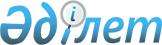 О внесение изменений в решение Жанакорганского районного маслихата от 24 декабря 2010 года N 277 "О районном бюджете на 2011-2013 годы"
					
			Утративший силу
			
			
		
					Решение Жанакорганского районного маслихата Кызылординской области от 26 августа 2011 года N 348. Зарегистрировано Департаментом юстиции Кызылординской области 06 сентября 2011 года за N 10-7-143. Утратило силу в связи с истечением срока применения - (письмо Жанакорганского районного маслихата Кызылординской области от 05 июня 2012 года N 119)      Сноска. Утратило силу в связи с истечением срока применения - (письмо Жанакорганского районного маслихата Кызылординской области от 05.06.2012 N 119).

      В соответствии со статьей 109 Бюджетного кодекса Республики Казахстан от 4 декабря 2008 года, подпунктом 1) пункта 1 статьи 6 Закона Республики Казахстан "О местном государственном управлении и самоуправлении в Республике Казахстан" от 23 января 2001 года Жанакорганский районный маслихат РЕШИЛ:



      1. Внести в решение Жанакорганского районного маслихата "О районном бюджете на 2011-2013 года" от 24 декабря 2010 года N 277 (зарегистрирован в реестре государственной регистрации нормативных правовых актов 12 января 2011 года за N 10-7-123, опубликован в газете "Жаңақорған тынысы" 26 января 2011 года за N 8 и 29 января 2011 года за N 9) следующие изменения:



      приложения 1, 4 к решению изложить в новой редакции соответственно приложениям 1, 2 к настоящему решения.



      в пункте 1:

      в подпункте 1):

      цифры "5 981 209" заменить цифрами "5 969 162";

      цифры "5 015 841" заменить цифрами "5 003 794";

      цифры "3 345" заменить цифрами "6 385";

      в подпункте 2):

      цифры "6 266 522" заменить цифрами "6 254 475";

      в подпункте 3):

      цифры "115 405" заменить цифрами "76 205";

      цифры "121 934" заменить цифрами "82 734";

      в подпункте 5):

      цифры "-415 718" заменить цифрами "-376 518";

      в подпункте 6):

      цифры "415 718" заменить цифрами "376 518";

      цифры "56 346" заменить цифрами "17 146".



      2. Настоящее решение водится в действие с 1 января 2011 года.      Председатель внеочередной

      ХХХХІ сессии

      районного маслихата                            Н. ТАЛИПОВ      Секретарь районного маслихата                  С. ДЮСЕБЕКОВ      Приложение 1

      к решению внеочередной ХХХХІ сессии

      Жанакорганского районного маслихата

      от 26 августа 2011 года N 348      Приложение 1

      к решению очередной ХХХV сессии

      Жанакорганского районного маслихата

      от 24 декабря 2010 года N 277        

Бюджет района на 2011 год   Приложение 2

      к решению внеочередной ХХХХІ сессии

      Жанакорганского районного маслихата

      от 26 августа 2011 года N 348      Приложение 4

      к решению очередной ХХХV сессии

      Жанакорганского районного маслихата

      от 24 декабря 2010 года N 277        

Распределение сумм, предусмотренных на 2011 год поселкам, аульным округам
					© 2012. РГП на ПХВ «Институт законодательства и правовой информации Республики Казахстан» Министерства юстиции Республики Казахстан
				КатегорияКатегорияКатегорияКатегориятыс. тенге
КлассКлассКлассПодклассПодклассНаименование
1. Доходы59691621Налоговые поступления95487701Подоходный налог3436492Индивидуальный подоходный налог34364903Социальный налог2533501Социальный налог25335004Hалоги на собственность3366661Hалоги на имущество2870393Земельный налог77164Hалог на транспортные средства394535Единый земельный налог245805Внутренние налоги на товары, работы и услуги178392Акцизы37683Поступления за использование природных и других ресурсов60954Сборы за ведение предпринимательской и профессиональной деятельности73425Налог на игорный бизнес63408Обязательные платежи, взимаемые за совершение юридически значимых действий и (или) выдачу документов уполномоченными на то государственными органами или должностными лицами33731Государственная пошлина33732Неналоговые поступления410601Доходы от государственной собственности8765Доходы от аренды имущества, находящегося в государственной собственности87606Прочие неналоговые поступления32301Прочие неналоговые поступления32303Поступления от продажи основного капитала638501Продажа государственного имущества, закрепленного за государственными учреждениями521Продажа государственного имущества, закрепленного за государственными учреждениями5203Продажа земли и нематериальных активов63331Продажа земли36242Продажа нематериальных активов27094Поступления трансфертов 500379402Трансферты из вышестоящих органов государственного управления50037942Трансферты из областного бюджета5003794Функциональная группаФункциональная группаФункциональная группаФункциональная группаФункциональная группатыс. тенге
Функциональная подгруппаФункциональная подгруппаФункциональная подгруппаФункциональная подгруппаАдминистратор бюджетных программАдминистратор бюджетных программАдминистратор бюджетных программПрограммаПрограммаНаименование
2.Расходы625447501Государственные услуги общего характера4128041Представительные, исполнительные и другие органы, выполняющие общие функции государственного управления364529112Аппарат маслихата района (города областного значения)30188001Услуги по обеспечению деятельности маслихата района (города областного значения)22468003Капитальные расходы государственных органов7720122Аппарат акима района (города областного значения)75993001Услуги по обеспечению деятельности акима района (города областного значения)58709002Создание информационных систем2924003Капитальные расходы государственных органов14360123Аппарат акима района в городе, города районного значения, поселка, аула (села), аульного (сельского) округа258348001Услуги по обеспечению деятельности акима района в городе, города районного значения, поселка, аула (села), аульного (сельского) округа244010022Капитальные расходы государственных органов143382Финансовая деятельность27227452Отдел финансов района (города областного значения)27227001Услуги по реализации государственной политики в области исполнения бюджета района (города областного значения) и управления коммунальной собственностью района (города областного значения)18453003Проведение оценки имущества в целях

налогообложения5624018Мемлекеттік органдардың күрделі шығыстары31505Планирование и статистическая деятельность21048453Отдел экономики и бюджетного планирования района (города областного значения)21048001Услуги по реализации государственной политики в области формирования и развития экономической политики, системы государственного планирования и управления района (города областного значения)19941004Мемлекеттік органдардың күрделі шығыстары110702Оборона58941Военные нужды5249122Аппарат акима района (города областного значения)5249005Мероприятия в рамках исполнения всеобщей воинской обязанности52492Организация работы по чрезвычайным ситуациям645122Аппарат акима района (города областного значения)645006Предупреждение и ликвидация чрезвычайных ситуаций масштаба района (города областного значения)64503Общественный порядок, безопасность, правовая, судебная, уголовно-исполнительная деятельность75001Правоохранительная деятельность7500458Отдел жилищно-коммунального хозяйства, пассажирского транспорта и автомобильных дорог района (города областного значения)7500021Обеспечение безопасности дорожного движения в населенных пунктах750004Образование41611301Дошкольное воспитание и обучение407165464Отдел образования района (города областного значения)407165009Обеспечение деятельности организаций дошкольного воспитания и обучения381186021Увеличение размера доплаты за квалификационную категорию учителям школ и воспитателям дошкольных организаций образования259792Начальное, основное среднее и общее среднее образование3633517464Отдел образования района (города областного значения)3633517003Общеобразовательное обучение3484336006Дополнительное образование для детей1491819Прочие услуги в области образования120448464Отдел образования района (города областного значения)10433015Ежемесячные выплаты денежных средств опекунам (попечителям) на содержание ребенка сироты10433464Отдел образования района (города областного значения)82855001Услуги по реализации государственной политики на местном уровне в области образования 45180005Приобретение и доставка учебников, учебно-методических комплексов для государственных учреждений образования района (города областного значения)13715007Проведение школьных олимпиад, внешкольных мероприятий и конкурсов районного (городского) масштаба588012Мемлекеттік органдардың күрделі шығыстары13637020Обеспечение оборудованием, программным обеспечением детей-инвалидов, обучающихся на дому9735467Отдел строительства района (города областного значения)27160037Строительство и реконструкция объектов

образования2716005Здравоохранение979Прочие услуги в области здравоохранения97123Аппарат акима района в городе, города районного значения, поселка, аула (села), аульного (сельского) округа97002Организация в экстренных случаях доставки тяжелобольных людей до ближайшей организации здравоохранения, оказывающей врачебную помощь9706Социальная помощь и социальное обеспечение4213152Социальная помощь379629451Отдел занятости и социальных программ района (города областного значения)379629002Программа занятости51055023Обеспечение деятельности центров занятости12280004Оказание социальной помощи на приобретение топлива специалистам здравоохранения, образования, социального обеспечения, культуры и спорта в сельской местности в соответствии с законодательством Республики Казахстан18900005Государственная адресная социальная помощь15000006Жилищная помощь26000007Социальная помощь отдельным категориям нуждающихся граждан по решениям местных представительных органов27135009Социальная поддержка граждан, награжденных от 26 июля 1999 года орденами "Отан", "Даңқ", удостоенных высокого звания "Халық қаһарманы", почетных званий республики105010Материальное обеспечение детей-инвалидов, воспитывающихся и обучающихся на дому4395014Оказание социальной помощи нуждающимся гражданам на дому53866016Государственные пособия на детей до 18 лет148295017Обеспечение нуждающихся инвалидов обязательными гигиеническими средствами и предоставление услуг специалистами жестового языка, индивидуальными помощниками в соответствии с индивидуальной программой реабилитации инвалида225989Прочие услуги в области социальной помощи и социального обеспечения41686451Отдел занятости и социальных программ района (города областного значения)41686001Услуги по реализации государственной политики на местном уровне в области обеспечения занятости и реализации социальных программ для населения32156011Оплата услуг по зачислению, выплате и доставке пособий и других социальных выплат1530021Мемлекеттік органдардың күрделі шығыстары800007Жилищно-коммунальное хозяйство3787471Жилищное хозяйство59400458Отдел жилищно-коммунального хозяйства, пассажирского транспорта и автомобильных дорог района (города областного значения)1500004Обеспечение жильем отдельных категорий граждан1500467Отдел строительства района (города областного значения)57900004Развитие, обустройство и (или) приобретение инженерно-коммуникационной инфраструктуры579002Коммунальное хозяйство115643123Аппарат акима района в городе, города районного значения, поселка, аула (села), аульного (сельского) округа7944014Организация водоснабжения населенных пунктов7944458Отдел жилищно-коммунального хозяйства, пассажирского транспорта и автомобильных дорог района (города областного значения)49899012Функционирование системы водоснабжения и водоотведения49899467Отдел строительства района (города областного значения)57800005Развитие коммунального хозяйства35000006Развитие системы водоснабжения228003Благоустройство населенных пунктов203704123Аппарат акима района в городе, города районного значения, поселка, аула (села), аульного (сельского) округа192385008Освещение улиц населенных пунктов34200009Обеспечение санитарии населенных пунктов6366011Благоустройство и озеленение населенных пунктов151819458Отдел жилищно-коммунального хозяйства, пассажирского транспорта и автомобильных дорог района (города областного значения)11319018Благоустройство и озеленение населенных пунктов1131908Культура, спорт, туризм и информационное пространство2653231Деятельность в области культуры141927455Отдел культуры и развития языков района (города областного значения)141927003Поддержка культурно-досуговой работы1419272Спорт12741465Отдел физической культуры и спорта района (города областного значения)12741006Проведение спортивных соревнований на районном (города областного значения) уровне3338007Подготовка и участие членов сборных команд района (города областного значения) по различным видам спорта на областных спортивных соревнованиях94033Информационное пространство76400455Отдел культуры и развития языков района (города областного значения)66435006Функционирование районных (городских) библиотек66435456Отдел внутренней политики района (города областного значения)9965002Услуги по проведению государственной информационной политики через газеты и журналы 7942005Услуги по проведению государственной информационной политики через телерадиовещание20239Прочие услуги по организации культуры, спорта, туризма и информационного пространства34255455Отдел культуры и развития языков района (города областного значения)11903001Услуги по реализации государственной политики на местном уровне в области развития языков и культуры11903456Отдел внутренней политики района (города областного значения)13660001Услуги по реализации государственной политики на местном уровне в области информации, укрепления государственности и формирования социального оптимизма граждан8700003Реализация региональных программ в сфере молодежной политики3819006Мемлекеттік органдардың күрделі шығыстары1141465Отдел физической культуры и спорта района (города областного значения)8692001Услуги по реализации государственной политики на местном уровне в сфере физической культуры и спорта8542004Мемлекеттік органдардың күрделі шығыстары15010Сельское, водное, лесное, рыбное хозяйство, особо охраняемые природные территории, охрана окружающей среды и животного мира, земельные отношения1257821Сельское хозяйство46370462Отдел сельского хозяйства района (города областного значения)23064001Услуги по реализации государственной политики на местном уровне в сфере сельского хозяйства17421006Мемлекеттік органдардың күрделі шығыстары280099Реализация мер социальной поддержки специалистов социальной сферы сельских населенных пунктов за счет целевых трансфертов из республиканского бюджета 5363473Отдел ветеринарии района (города областного значения)23306001Услуги по реализации государственной политики на местном уровне в сфере ветеринарии7862003Мемлекеттік органдардың күрделі шығыстары3150005Обеспечение функционирования скотомогильников (биотермических ям) 6552006Организация санитарного убоя больных животных4242007Организация отлова и уничтожения бродячих собак и кошек15006Земельные отношения7908463Отдел земельных отношений района (города областного значения)7908001Услуги по реализации государственной политики в области регулирования земельных отношений на территории района (города областного значения)79089Прочие услуги в области сельского, водного, лесного, рыбного хозяйства, охраны окружающей среды и земельных отношений71504473Отдел ветеринарии района (города областного значения)71504011Проведение противоэпизоотических мероприятий7150411Промышленность, архитектурная, градостроительная и строительная деятельность284312Архитектурная, градостроительная и строительная деятельность28431467Отдел строительства района (города областного значения)13059001Услуги по реализации государственной политики на местном уровне в области строительства9909017Капитальные расходы государственных органов3150468Отдел архитектуры и градостроительства района (города областного значения)15372001Услуги по реализации государственной политики в области архитектуры и градостроительства на местном уровне 7998003Разработка схем градостроительного развития территории района и генеральных планов населенных пунктов6224004Капитальные расходы государственных органов115012Транспорт и коммуникации3911201Автомобильный транспорт389737123Аппарат акима района в городе, города районного значения, поселка, аула (села), аульного (сельского) округа68162013Обеспечение функционирования автомобильных дорог в городах районного значения, поселках, аулах (селах), аульных (сельских) округах68162458Отдел жилищно-коммунального хозяйства, пассажирского транспорта и автомобильных дорог района (города областного значения)321575022Развитие транспортной инфраструктуры858023Обеспечение функционирования автомобильных дорог3207179Көлiк және коммуникациялар саласындағы өзге де қызметтер1383458Отдел жилищно-коммунального хозяйства, пассажирского транспорта и автомобильных дорог района (города областного значения)1383024Организация внутрипоселковых (внутригородских)

внутрирайонных общественных пассажирских

перевозок138313Прочие404263Поддержка предпринимательской деятельности и защита конкуренции9152469Отдел предпринимательства района (города областного значения)9152001Услуги по реализации государственной политики на местном уровне в области развития предпринимательства и промышленности 7574003Поддержка предпринимательской деятельности428004Капитальные расходы государственных органов11509Прочие31274451Отдел занятости и социальных программ района (города областного значения)6240022Поддержка частного предпринимательства в рамках программы "Дорожная карта бизнеса – 2020"6240452Отдел финансов района (города областного значения)16349012Резерв местного исполнительного органа района (города областного значения) 16349458Отдел жилищно-коммунального хозяйства, пассажирского транспорта и автомобильных дорог района (города областного значения)8685001Услуги по реализации государственной политики на местном уровне в области жилищно-коммунального хозяйства, пассажирского транспорта и автомобильных дорог 868515Трансферттер159061Трансферттер15906452Отдел финансов района (города областного значения)15906006Возврат неиспользованных

(недоиспользованных) целевых трансфертов159063.Чистое бюджетное кредитование76205Бюджетные кредиты8273407Жилищно-коммунальное хозяйство01Жилищное хозяйство0467Отдел строительства района (города областного значения)0003Строительство и (или) приобретение жилья государственного коммунального жилищного фонда010Сельское, водное, лесное, рыбное хозяйство, особо охраняемые природные территории, охрана окружающей среды и животного мира, земельные отношения827341Сельское хозяйство82734462Отдел сельского хозяйства района (города областного значения)82734008Бюджетные кредиты для реализации мер социальной поддержки специалистов социальной сферы сельских населенных пунктов82734Погашение бюджетных кредитов65295Погашение бюджетных кредитов652901Погашение бюджетных кредитов65291Погашение бюджетных кредитов, выданных из государственного бюджета652913Погашение бюджетных кредитов, выданных из местного бюджета физическим лицам65294. Сальдо по операциям с финансовыми активами15000Приобретение финансовых активов1500013Прочие150009Прочие15000452Отдел финансов района (города областного значения)15000014Формирование или увеличение уставного капитала юридических лиц150005. Дефицит бюджета (профициті) -3765186. Финансирование дефицита бюджета (использование профицита бюджета) 376518Поступления займов171467Поступления займов1714601Внутренние государственные займы171462Договоры займа1714603Займы, получаемые местным исполнительным органом района (города областного значения)1714616Погашение займов65291Погашение займов6529452Отдел финансов района (города областного значения)6529008Погашение долга местного исполнительного органа перед вышестоящим бюджетом65298Используемые остатки бюджетных средств36590101Остатки бюджетных средств3659011Свободные остатки бюджетных средств365901001Свободные остатки бюджетных средств365901р/сНаименование поселков, аульных округов Услуги по обеспечению деятельности акима района в городе, города районного значения, поселка, аула (села), аульного (сельского) округаКапитальные расходы государственных органовОрганизация в экстренных случаях доставки тяжелоболь

ных лю

дей до ближай

шей организации здравоохранения, оказывающей врачебную помощьБлагоустройство и озеленение населенных пунктовОбеспечение санитарии населенных пунктовОсвеще

ние улиц населенных пунктовОрганизация водоснабжения населенных пунктовОбеспече

ние функционирова

ния автомобильных дорог в городах районного значения, поселках, аулах (селах), аульных (сельских) округахВсего1Жанакорганский п/а30586726301050506066174587219681622418042Шалкиинский п/а91430227250130000131703Кандозский а/о8971001506019800106754Каратобинский а/о86280016050130000115335Келинтобинский а/о9744003040023700130216Аккорганский а/о11950002910013500149957Кожакентский а/о91410023610130000128028Озгентский а/о8209115001598030400112619Кыркенсинский а/о88810016880394001096310Сунакатинский а/о91990023380701001223811Томенарыксий а/о95680025250394001248712Суттиқудыкский а/о89930017410338001107213Акуйыкский а/о93431150027890129449601507214Бесарыкский а/о100480021280394001257015Байкенжинский а/о844500144501300001119016Кейденский а/о7394001675028700935617Жанарыкский а/о740800219908600969318Жайылминский а/о76620171433018000929219М.Нәлибаевский а/о765500136201300001031720Коктобинский а/о7929014119301300001043621Екпендинский а/о7861001323030400948822Талапский а/о73200341373039400912123Манапский а/о7497026134830030800947924Косуйенкинский а/о803247750134101300001544825Кырашский а/о75100413070130022901035026Кожамбердинский а/о68930018160394009103Всего2440101433897151819636634200794468162526936